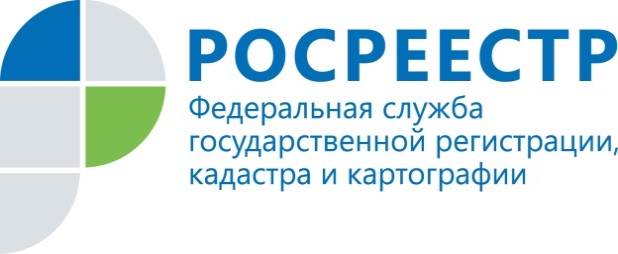 В Красноярском крае состоялся Единый день консультаций Росреестра1 марта . Управление Росреестра по Красноярскому краю совместно с Филиалом ФГБУ «ФКП Росреестра» провели единый «День консультаций» для всех желающих, мероприятие было приурочено к  10-летию образования Росреестра  и  20-летию создания в Российской Федерации системы государственной регистрации прав на недвижимое имущество и сделок с ним.Прием граждан осуществлялся в офисах Управления и Филиала на всей территории Красноярского края. В краевом центре консультационные площадки работали в офисах многофункциональных центров «Мои документы», в Департаменте муниципального имущества и земельных отношений, в Красноярском краевом госпитале для ветеранов войн и Краевом союзе садоводов. В Центральной городской библиотеке им. Горького состоялась лекция «Лесная амнистия. Порядок ее проведения».  Закон о «лесной амнистии» направлен на защиту собственности граждан (индивидуальные жилые дома, сады, дачи, огороды, которые   по каким-либо причинам относятся к землям лесного фонда). Тема «лесной амнистии» также обсуждалась в Краевом союзе садоводов. Традиционно председателей садоводческих, огороднических и дачных объединений интересовали вопросы оформления земельных участков в упрощенном порядке, межевания земель, нарушения земельного законодательства.Жители края также смогли получить консультации в телефонном режиме: в Управлении работали две «горячие линии» по вопросам государственного земельного надзора и государственной регистрации прав на гаражи. Специалисты Филиала провели телефонные консультации для кадастровых инженеров.В течение дня  руководитель Управления Росреестра по Красноярскому краю Татьяна Громова вела личный прием граждан по адресу г. Красноярск, ул. Дубровинского, 114, в том числе в режиме  он-лайн. Кроме того, все желающие смогли стать слушателями «Школы электронных услуг»:  на обучающем занятии были продемонстрированы  возможности «Личного кабинета правообладателя», посредством которого можно подать обращение в электронной форме на получение государственных услуг ведомства, не выходя из дома. «Школа электронных услуг» работает на постоянной основе, очередное занятие состоится 26 марта .  (запись по тел. 8-905-976-38-28 либо по эл. почте: rjil01@r24.rosreestr.ru).В Единый «День консультаций» Росреестра в Красноярском крае более 500 граждан и юридических лиц получили ответы на свои вопросы, касающиеся различных направлений деятельности ведомства. Мнения гражданВалентина Федоровна, садовод:«Я слышала, что «дачная амнистия» заканчивается, очень переживала, что теперь оформить мой дачный участок станет сложнее. От специалистов узнала, что «дачная амнистия» продлена. Мне подробно рассказали, как оформить мой участок. Большое спасибо за консультацию!»Виталий, менеджер:«Меня интересовал вопрос, как оформить недвижимость в другом регионе. Как пояснили специалисты Росреестра, мне не обязательно покидать Красноярск, оформить квартиру я могу по экстерриториальному принципу»Андрей Александрович, пенсионер:«Я пенсионер, хотел узнать, как защитить свою квартиру от мошенников. Мне посоветовали подать заявление о невозможности регистрации перехода, прекращения, ограничения права и обременения объекта недвижимости без личного участия собственника, что я собственно и сделал, причем бесплатно»Марина, домохозяйка:«Я потеряла свидетельство на квартиру, очень переживала! Оказывается, потеря свидетельства о регистрации права не влечет никаких негативных последствий, я заказала выписку из Единого государственного реестра прав, в которой отражена информация о моих правах».Пресс-службаУправления Росреестра по Красноярскому краю: тел.: (391) 2-524-367, (391)2-524-356е-mail: pressa@r24.rosreestr.ruсайт: https://www.rosreestr.ru Страница «ВКонтакте» http://vk.com/to24.rosreestr